Town ofPeru,Massachusetts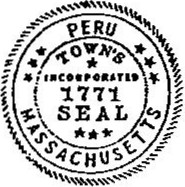 Town of Peru Job OpportunityTown HallAdministrative AssistantThe Administrative Assistant reports to the Select Board and Town Administrator and is responsible for providing administrative and clerical duties 10-12 hours per week.Job Duties includeProvide administrative support to the Select Board and Town AdministratorMaintain office files and confidential recordsAttend Select Board MeetingsRecord minutes at Select Board MeetingsDistribute minutes to Select Board for approvalMake changes per direction of Select BoardMaintain records of decisionsPerform other related duties as requiredRequirementsExcellent organizational as well as verbal and written communication skillsAbility to work effectively to meet time constraints and deadlinesProficient in word processing and spread sheet softwareUse of computer and operation of standard office equipmentAbility to work independently with minimal supervisionSend Resume/Application to: Town Administrator 3 East Main Road, Suite 100 Peru, MA 01235 or Call (413) 655-8312 Ext 100  email: townadmin@townofperuma.comThe Town of Peru is an equal opportunity employer.